Dizaines de milleDizaines de milleDizaines de milleUnités de millionsUnités de millionsUnités de millionsCentaines de milleCentaines de milleCentaines de mille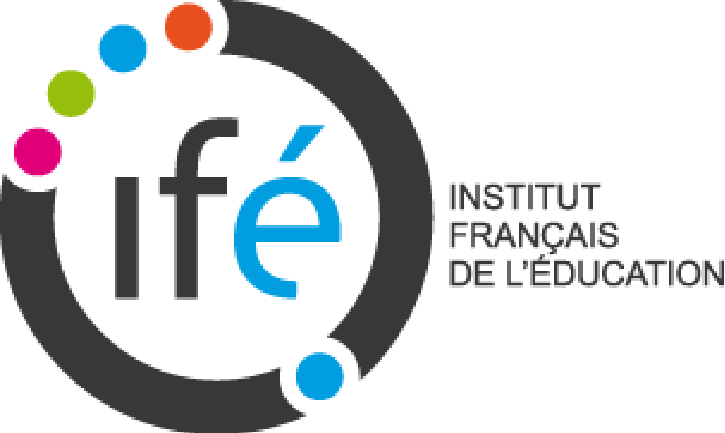 U6U6U6U6U6U6U6U6U6